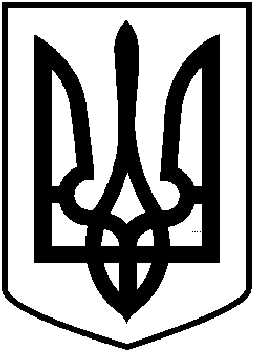                                                                                                                                                                                                                                                                                                                                                                                                                                                                                                                                                                                                                                                                                                                                                                                                                                                                                                                                                                                                                                                                                                                                                                                                                                                                                                                                                                                                                                                                                                                                                                                                                                                                                                                                                                                                                                                                                                                                                                                                                                                                                                                                                                                                                                                                                                                                                                                                                                                                                                                                                                                                                                                                                                                                                                                                                                                                                                                                                                                                                                                                                                                                                                                                                                                                                                                                                                                                                                                                                                                                                                                                                                                                                                                                                                                                                                                                                                                                                                                                                                                                                                                                                                                                                                                                                                                                                                                                                                                                                                                                                                                                                                                                                                                                                                                                                                                                                                                                                                                                                                                                                                                                                                                                                                                                                                                                                                                                                                                                                                                                                                                                                                                                                                                                                                                                                                                                                                                                                                                                                                                                                                                                                                                                                                                                                                                                                                                                                                                                                                                                                                                                                                                                                                                                                                                                                                                                                                                                                                                                                                                                                                                                                                                                                                                                                                                                                                                                                                                                                                                                                                                                                                                                                                                                                                                                                                                                                                                                                                                                                                                                                                                                                                                                                                                                                                                                                                                                                                                                           ЧОРТКІВСЬКА    МІСЬКА    РАДАВИКОНАВЧИЙ КОМІТЕТР І Ш Е Н Н Я (ПРОЄКТ)від ___  вересня 2022 року                                                                   № _____Про надання дозволу на передачу майназ балансу управління освіти, молоді та спорту Чортківської міської ради на баланс військової частини А 1915          У зв’язку з військовою агресією російської федерації проти України, внаслідок якої виникла якої виникли необхідність створення належних умов для забезпечення життєдіяльності військової частини А 1915, з метою раціонального та ефективного використання комунального майна, належної підготовки до опалювального сезонну 2022-2023рр. військової частини А 1915, керуючись наказом Міністерства фінансів України від 12 жовтня 2010 року № 1202 «Про затвердження національних положень (стандартів) бухгалтерського обліку в державному секторі», Законом України «Про бухгалтерський облік та фінансову звітність в Україні», відповідно до статті 29 Закону України «Про місцеве самоврядування в Україні», виконавчий комітет Чортківської міської радиВИРІШИВ :Надати дозвіл на передачу з балансу  управління освіти, молоді та спорту Чортківської міської ради на баланс військової частини А 1915 590 (п’ятсот дев’яносто) секцій чавунних батарей старого зразка з міжосьовою відстанню 500 мм, загальною вагою 3540 (три тисячі п’ятсот сорок) кг, що знаходились в користуванні Чортківської загальноосвітньої школи І – ІІІ ступенів №7.   Чортківській загальноосвітній школі І – ІІІ ступенів №7 Чортківської міської ради та  військової частини А 1915 створити спільну комісію з  приймання-передачі даного майна.Комісії забезпечити приймання-передачу вказаного майна відповідно до вимог чинного законодавства та скласти акт приймання-передачі.Копію рішення направити в управління освіти, молоді та спорту міської ради.  Контроль за виконанням даного рішення покласти на заступника міського голови з питань діяльності виконавчих органів міської ради Віктора ГУРИНА.Міський голова 	                	Володимир ШМАТЬКО  Віктор Гурин  Ярослав Дзиндра  Людмила Поліщук  Василь Леська